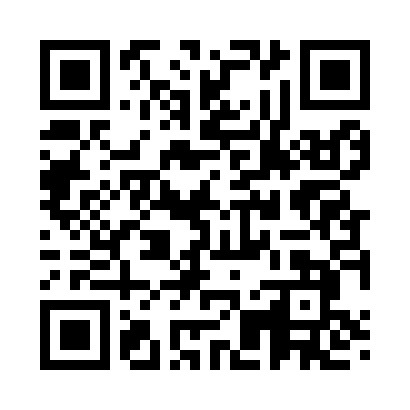 Prayer times for Ashfords Way, New York, USAMon 1 Jul 2024 - Wed 31 Jul 2024High Latitude Method: Angle Based RulePrayer Calculation Method: Islamic Society of North AmericaAsar Calculation Method: ShafiPrayer times provided by https://www.salahtimes.comDateDayFajrSunriseDhuhrAsrMaghribIsha1Mon3:325:1912:595:048:3810:262Tue3:325:2012:595:048:3810:253Wed3:335:2012:595:048:3810:254Thu3:345:2112:595:048:3810:245Fri3:355:221:005:048:3710:246Sat3:365:221:005:048:3710:237Sun3:375:231:005:048:3710:228Mon3:385:241:005:048:3610:219Tue3:395:241:005:048:3610:2110Wed3:415:251:005:048:3510:2011Thu3:425:261:015:048:3510:1912Fri3:435:271:015:048:3410:1813Sat3:445:281:015:048:3410:1714Sun3:455:281:015:048:3310:1615Mon3:475:291:015:048:3210:1516Tue3:485:301:015:048:3210:1317Wed3:495:311:015:048:3110:1218Thu3:515:321:015:048:3010:1119Fri3:525:331:015:038:2910:1020Sat3:535:341:015:038:2810:0821Sun3:555:351:015:038:2810:0722Mon3:565:361:015:038:2710:0623Tue3:585:371:015:028:2610:0424Wed3:595:381:015:028:2510:0325Thu4:015:391:015:028:2410:0126Fri4:025:401:015:028:2310:0027Sat4:045:411:015:018:229:5828Sun4:055:421:015:018:219:5729Mon4:075:431:015:018:199:5530Tue4:085:441:015:008:189:5431Wed4:105:451:015:008:179:52